                           Заняття на тему  «Різнобарвна осінь»                                 Вихователя 1 класу Райчук С.В.Мета:  вчити дітей вдосконалювати сюжетну композицію; удосконалювати               навички роботи фарбами, ватними паличками; розвивати навички              кольорового  вирішення малюнка, уміння спостерігати і відчувати красу            осінньої пори; виховувати любов до природи, до рідного краю.Обладнання:  малюнки, дитячі роботи із зображенням осінніх пейзажів, фарби,                         ватні палички.                                                           ХідОрганізаційна частина.ПривітанняРобота над темою заняття.1. Вступна бесіда.-Яка пора року зараз?-Які осінні місяці ви знаєте?2. Перегляд малюнків про осінь.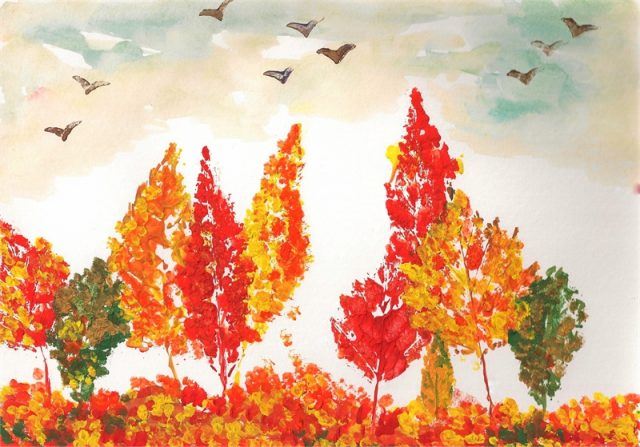 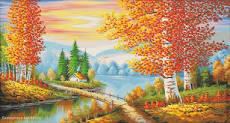 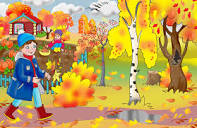 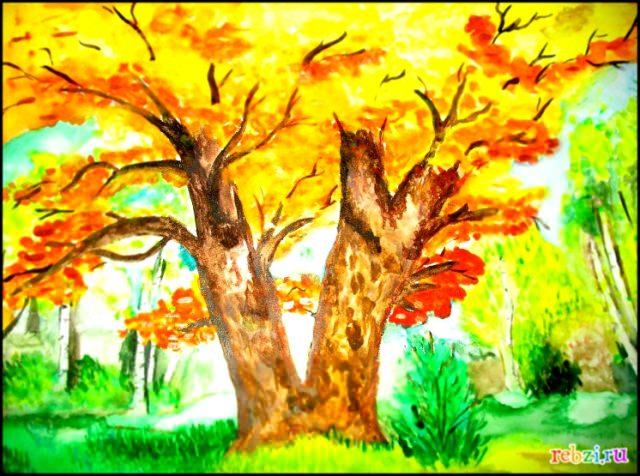 -Які кольори переважають на малюнках?-Які щедрі і смачні подарунки приносить нам осінь?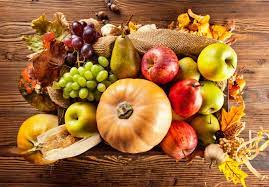 3.Повідомлення теми і завдань.Вірш.Осінь фарби готувалаУ відерця наливалаЗмішувала, чаклувалаПотім все розфарбувала.Подивіться все навколоСтало різнокольоровим!                                    /Наталія Замрія/Осінь малює червоне, жовте, коричневе листя( показ різнокольорового листя), лапасте, кругле, довгасте листячко кружляє в повітрі і тихенько падає на землю.Словник ( назви кольорів)4. Дидактична гра «Яке дерево загубило листочок»/діти підбирають листочки відповідно до дерев, які зображені на малюнках(дуб, береза, верба, клен, липа, калина)/-Сьогодні  ми будемо малювати осіннє дерево з різнокольоровим листям .        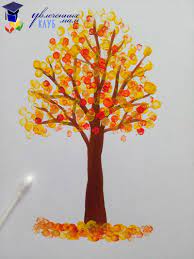 Для цього нам портібно: аркуш паперу, шаблон стовбура дерева, клей, фарби, ватні палички.5. Поетапне виконання малюнка вихователем.Я приготувала для вас шаблони стовбура дерев. За допомогою клею ми приклеюємо стовбур дерева до паперу. /показ на дошці/5.1.Організація робочого місця.5.2.Повторення правил користування фарбами і ватними паличками.У кожного на парті є фарби, ватні палички, якими сьогодні ми будемо працювати . Ватними паличками наносимо фарби різних кольрів  , це буде наше листя  жовтого, червоного, коричневого  кольорів.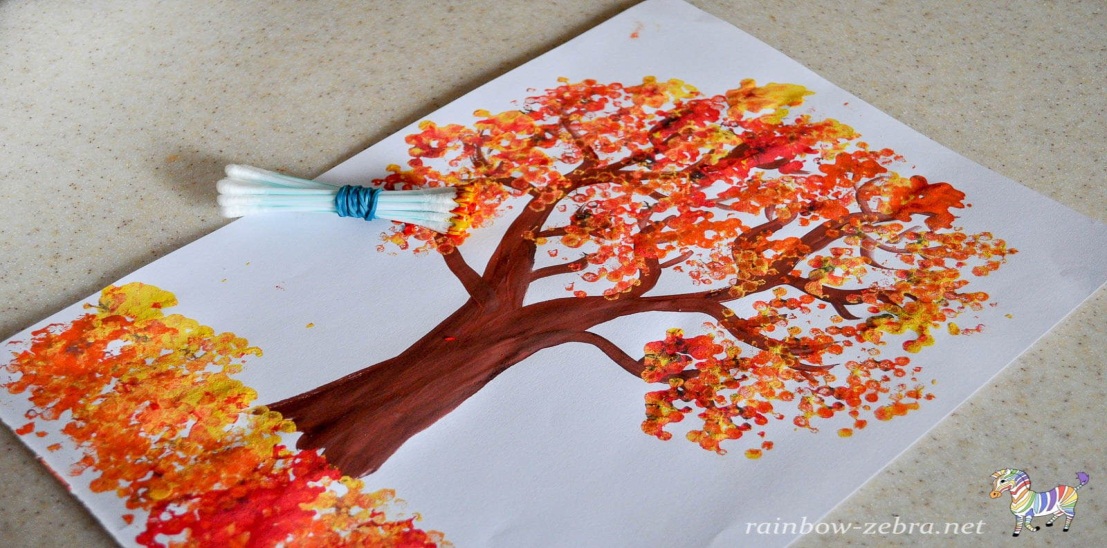 6. Фізкультхвилинка.7. Практична діяльність учнів.III. Підсумок заняття.-Що ми сьогодні робили?-Чи сподобалося вам малювати ватними паличками?Виставка дитячих робіт ( демонстрація і аналіз)